NOTICE OF MOTION FORM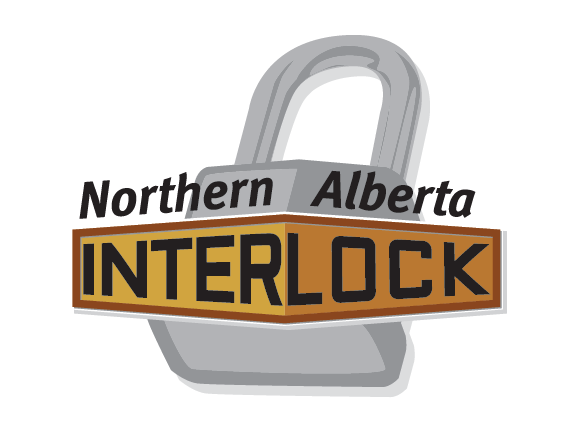 Submission by a Member Association in Good StandingI / We: (name of Association and member representing the association)Email:Phone:Submit the following Notice of Motion:(to be dealt with at the Annual General Meeting of the Northern Alberta Interlock to be held on the 5th of May 2018 in Stony Plain, Alberta)Motion:Purpose of Motion:Mover’s Name:Seconder’s Name:This form must be submitted by the 14th of April 2018 to Executive@nainterlock.com